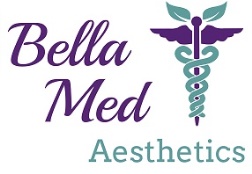 FAQ’s – Skin Rejuvenation with LightPod Neo Contraindications: Patients that should not be treated include: - those who are sunburned or have irritated skin in the sites to be treated - those who are exhibiting unidentified skin conditions in the sites to be treated - those who have healed poorly after other types of laser treatments - patients prone to skin discoloration  - patients who are taking photosensitizing medication, such as Accutane, should discontinue the medication 6 months         before treatment - patients who are taking topical Retin-A, patients should wait 2 weeks before treatment - don’t apply laser energy to any raised lesions, aside from purely red ones i.e. angiomas; other lesions should first be checked by a dermatologist Patients who are sunburned should wait until the burn subsides. Herpes Simplex Labialis (fever blisters) can be activated by laser treatment, especially on the upper lip, and patients with a tendency for fever blistering can be started on antiviral medication before treatment.Setting expectations:  The best candidates for skin rejuvenation are patients with skin types I-IV aged 30-55 showing the initial signs of aging such as fine lines, minor wrinkles, sun damage and vessels as well as signs of reduced skin laxity.  Other patients may respond to such treatments, but as a segment, the patients aforementioned typically see the best results.  Patients should begin to see results immediately after the treatment and the results will continue to become better over time.  After the complete set of treatments (typically once a month for 6 months) patients can expect to see the results continue for the next six months, after which they can start the treatments again. How many treatment sessions are required? This can vary depending on skin and severity of the condition, but generally 6 sessions are required to achieve a good result. After that, the patient may need maintenance every few months depending on their skin type.   Do I need to use topical anesthesia? What about gels? No. Anesthetics and cooling gels are not needed with LightPod Neo, because MicroPulse-1064 makes it uniquely pain-free. However, some buildup of heat will be experienced and slight pinching may be felt while using the 2mm spot size.  This unique benefit saves time, cost and mess by eliminating gels and sprays required by other lasers that cool the skin during treatment.  Also, this can increase revenues through a higher rate of client retention – with other lasers and IPL devices, clients often abandon treatment after just one or two sessions due to intolerable pain.  Is it painful? No, there is just a mild, very tolerable sensation of heat. This is one of the key technical breakthroughs of Aerolase technology! The LightPod Neo has set a new standard for virtually pain-free treatment, even on darker skin types, thanks to MicroPulse-1064 technology.    What is the ideal distance to have the handpiece with 6mm lens away from the skin while doing laser hair removal? And the 2mm lens? The distance does not actually matter, as this is the only laser available with a collimated beam. Most people work from a distance such as 2 to 4 inches, so it is close enough for easy aiming yet far enough from the skin so that the handpiece does not visually obscure the target.  With the 5mm and 2mm lens you want to hover over the area without touching the skin, but try to stay within 2 inches of the target.  You may, of course, touch the skin with the standoff legs, but do not press them into the skin.  When can I expect to see an improvement in my condition? Improvement may be seen anywhere immediately after the treatment to a few weeks after the first treatment.  Typically a session every month for 6 months is required.  Patients should notice considerable results during the entire course of treatments and for another 6 months after the treatment due to the constant growth of new collagen and elastin. It is important to realize that there is no way to stop the skin’s aging process, so further treatment may be required in the future.  Is it permanent, or will my spots and laxity come back? While your skin will appear firmer, more full and both red and brown spots will diminish, the skin will continue to age so maintenance treatments may be required in the future.  To reduce the signs of aging it is important to wear sunscreen, which will slow any increase of wrinkles and sun damage.  What’s the spot size for skin rejuvenation? The Neo utilizes the 6mm, 5mm and 2mm spot sizes for skin rejuvenation. The 6mm lens is used to canvas the entire area in order to effectively heat the water within the dermis.  The 5mm lens is used to heat the water within the areas where skin is thicker, such as the neck and jaw line.  The 2mm lens is then used to target any red or brown spots to complete the procedure.  Can it be used on dark skin? Actually, the LightPod Neo is the safest laser in the industry for darker skin types or tanned skin.  This is because of MicroPulse-1064 technology, which essentially eliminates treatment pain while minimizing the chances of hyper and/ or hypopigmentation.  Patients with skin types IV-VI should not be treated with on the face with high power using the 2mm lens as the risk of hyper and/or hypopigmentation is increased.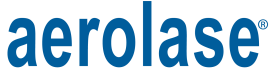 